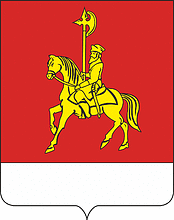 КАРАТУЗСКИЙ РАЙОННЫЙ СОВЕТ  ДЕПУТАТОВР Е Ш Е Н И Е14.12.2021                                  с. Каратузское                                     №09-81 Об утверждении структуры администрации Каратузского района В соответствии с пунктом 8 статьи 37 Федерального закона от 06.10.2003 № 131-ФЗ «Об общих принципах организации местного самоуправления в Российской Федерации», руководствуясь статьями 10, 26 Устава  Муниципального образования «Каратузский район», Каратузский  районный Совет депутатов РЕШИЛ:1.Утвердить структуру администрации Каратузского района согласно приложению.2. Решение Каратузского районного Совета депутатов от 09.11.2021 № 08-71 «Об утверждении структуры администрации Каратузского  района»  считать утратившими силу.  3. Контроль за исполнением настоящего решения возложить на постоянную депутатскую комиссию  по законности и охране общественного порядка (Бондарь А.В.).4. Настоящее решение вступает в силу в день, следующий  за днём его официального опубликования в периодическом печатном издании Вести муниципального образования «Каратузский район».,                                                                              Структураадминистрации Каратузского района 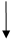 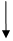 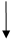 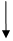 Председатель районногоСовета депутатов ___________Г.И. Кулакова                                    Глава Каратузского района _____________К.А. Тюнин                                     